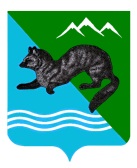 ПОСТАНОВЛЕНИЕАДМИНИСТРАЦИИ  СОБОЛЕВСКОГО  МУНИЦИПАЛЬНОГО  РАЙОНА КАМЧАТСКОГО  КРАЯ       10 июля 2024                       с. Соболево                                         №272 Об утверждении перечня организаций (учреждений), действующих на территории Соболевского муниципального района, а также видов работ для обеспечения исполнения наказания гражданами в виде обязательных работ или исправительных работВ соответствии со статьями 25, 39 Уголовно-исполнительного кодекса Российской Федерации, статьями 49, 50 Уголовного кодекса Российской Федерации, статьями 3.13, 32.13 Кодекса Российской Федерации об административных правонарушенияхАДМИНИСТРАЦИЯ ПОСТАНОВЛЯЕТ: 	1. Утвердить перечень организаций (учреждений) для трудоустройства граждан, которым назначено административное наказание в виде обязательных работ либо осужденных к отбыванию наказания в виде обязательных работ согласно приложению 1.	2. Утвердить перечень организаций (учреждений) для трудоустройства граждан, не имеющих основного места работы, осужденных к отбыванию наказания в виде исправительных работ согласно приложению 2.	3. Утвердить перечень (виды) работ для граждан, которым назначено административное наказание в виде обязательных работ либо для отбывания осужденными наказания в виде обязательных или исправительных работ согласно приложению 3.4. Рекомендовать руководителям организаций (учреждений), указанных в приложении 1 и приложении 2 к настоящему постановлению:1) определить круг лиц, ответственных по взаимодействию с Филиалом по Усть-Большерецкому и Соболевскому району федерального казенного учреждения «Уголовно-исполнительная инспекция Управления Федеральной службы исполнения наказаний по Камчатскому краю».  2) назначить лиц, ответственных за трудоустройство граждан, которым назначено административное наказание в виде обязательных работ либо осужденных к отбыванию наказания в виде обязательных или исправительных работ.5. Настоящее постановление направить для согласования в Филиал по Усть-Большерецкому и Соболевскому району федерального казенного учреждения «Уголовно-исполнительная инспекция Управления Федеральной службы исполнения наказаний по Камчатскому краю».6. Управлению делами администрации Соболевского муниципального района опубликовать настоящее постановление в районной газете «Соболевский вестник» и разместить на официальном сайте Соболевского муниципального района Камчатского края в информационно-телекоммуникационной сети Интернет.7. Контроль за исполнением настоящего постановления возложить на заместителя главы администрации Соболевского муниципального района, руководителя комитета по ТЭК,ЖКХ  Колмакова А.В..8. Настоящее постановление вступает в силу после его официального обнародования.Глава Соболевского муниципального района						А. В. ВоровскийПриложение 1к постановлению администрации Соболевского муниципального района  от   10.07.2024 №272 ПЕРЕЧЕНЬ организаций (учреждений) для трудоустройства граждан, которым назначено административное наказание в виде обязательных работ либо осужденных к отбыванию наказания в виде обязательных работАдминистрация Соболевского муниципального района Камчатского края;Администрация Крутогоровского сельского поселения Соболевского муниципального района Камчатского края;Администрация Устьевого сельского поселения Соболевского муниципального района Камчатского края.Приложение 2к постановлению администрации Соболевского муниципального района  от   10.07.2024 №272 ПЕРЕЧЕНЬорганизаций (учреждений) для трудоустройства граждан, не имеющих основного места работы, осужденных к отбыванию наказания в виде исправительных работОбщество с ограниченной ответственностью «Стимул»;Общество с ограниченной ответственностью «РК Крутогоровское»;Общество с ограниченной ответственностью «Заря»;Приложение 3к постановлению администрации Соболевского муниципального района  от   10.07.2024 № 272ПЕРЕЧЕНЬ (ВИДЫ) РАБОТдля граждан, которым назначено административное наказание в виде обязательных работ либо для отбывания осужденными наказания в виде обязательных или исправительных работ	1. Уборка территории в границах с.Соболево, с. Устьевое, п. Крутогоровский Соболевского района, уборка улиц, парков, аллей, зон отдыха, детских площадок.2. Благоустройство, санитарная очистка и озеленение территории с.Соболево, с. Устьевое, п. Крутогоровский Соболевского района.3. Сбор бытовых и прочих отходов в границах с.Соболево, с. Устьевое, п. Крутогоровский Соболевского района.4. Неквалифицированные малярные работы, побелка деревьев.5. Уборка территории кладбища.6. Подсобные работы (неквалифицированные).7. Уборка придомовых и дворовых территорий многоквартирных домов от мусора, снега, гололеда, уборка подъездов, уборка дорог и тротуаров, обочин, откосов дорог, строительных участков, санитарная очистка зон отдыха.8. Работы по закладке, обработке, содержанию, аллей, парков и других зеленых насаждений9. Разгрузочно-погрузочные работы.10. Уборка нежилых помещений.